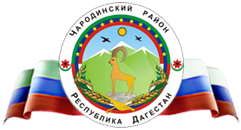 Р Е С П У Б Л И К А   Д А Г Е С Т А НМуниципальное казенное общеобразовательное учреждение  «Ирибская  средняя общеобразовательная школа им. М.М. Ибрагимова»	   администрации  МО «Чародинский район»Отчет Экологическая игра «Земля – наш – общий дом»22 апреля – Международный День Земли.  Это самая массовая и масштабная природоохранная акция. Земля, земной шар – это наш общий дом, в котором хватает места всем: людям, животным, растениям         Цель школьного мероприятия: привлечение внимания общества и каждого человека планеты к проблемам Земли, к проблемам окружающей среды родного края. Мероприятие призвано реализовать гуманитарную составляющую деятельности Центра «Точка роста». Экологическая игра проводится для того чтобы задуматься о нашем общем доме и о том, что этот дом надо любить и беречь.Мероприятие провела учитель биологии Рамазанова П.К.         Участники мероприятия, учащиеся начальной школы, посмотрели видеоролик, посвященный этому празднику и рассказывающий о том как надо беречь нашу планету Земля, и том как обучающиеся нашей школы принимают участие в различных экологических акциях, в том числе российского и международного уровня. Для обучающихся начальной школы было интересно не только посмотреть видеосюжет, но и познакомиться со старшеклассниками, кто уже не один год принимает участие в экологических акциях. Старшеклассники подготовили для участников мероприятия задания на проверку экологических знаний, смекалку, фантазию. Мероприятие прошло весело, интересно и самое главное то, что в скором времени на смену нынешним девятиклассникам и десятиклассникам придет новое поколение, ориентированное на то, чтобы продолжать славные экологические традиции нашей школы.22.04.2021